INTRODUCTIONThis prospectus provides information concerning the School as required by the 1980 Education Act, for parents of pupils who are expected to enter the School from within the catchment area, and also for other parents who wish to know about the opportunities available.  Information concerning the general arrangements in Northumberland is given separately in the County Education booklet, copies of which are available for parents of pupils who are starting or transferring Schools next September.The details in this prospectus are correct at time of printing.SCHOOL AIMS AND OBJECTIVESFord School is a Church of England Aided First School.  Its Christian foundation is reflected in:Upholding Christian principles in belief and behaviourClergy visiting the School regularly for assembliesClose links between the School and the Church for Church FestivalsPlaces on the governing body being nominated by the ChurchA high priority given to the spiritual development of all in the School communityIn addition to the values already expressed above, the School aims to provide for its pupils:A broad, balanced and relevant education for each child within the framework of the National Curriculum and Early Years Foundation Stage Framework for Reception children.A happy, caring and disciplined environment which encourages self-respect for the property and feelings of others.An understanding of and respect for the religious beliefs of our own and other cultures.An environment which fosters a good attitude to work, leading to high standards in both academic and all other aspects of the school life.Opportunities, as far as possible, to develop their individual talents and abilities.Opportunities to work individually, in small groups and as a whole class.The school wishes to encourage:Parents to take an active role in their child’s learningClose school links with other schools within the North Northumberland Learning Web and Berwick Partnership.Development of Pre-School and Parent and Toddler Group.Continued development of links with the local community.HISTORYFord School has existed on its present site since 1957.  It occupies a building which was formally The Delaval Arms, named after the then owner of Ford Castle.  An arch in the School dates from that time.  Subsequently it was the Rectory.  The School had previously been located in the Lady Waterford Hall, which was commissioned by Lady Waterford as a School in 1860.  In 1862 she began to cover the walls of the Schoolroom with scenes from the Bible.  The models were the children in the School and their parents from the surrounding area.  The hall is still used as the Village Hall.GENERAL INFORMATIONHead teacher	Governor	Mrs J. Dalrymple M.Ed.School Governors:		Mrs. Adele Pearson-Atkinson/ Mr. Keith Gribbin ( Joint Chairperson)Foundation		           Mrs. Gemma Douglas				Mrs. Margret MurrayGovernors		           Hon.  A. Joicey.  				Mr. R. Wailes-FairbairnEx-officio (vicar)		Mrs. C. OsbornParent Governors		Mr. D. Speakman				Mr. Matthew LockieStaff Governor		    	Mrs. Anne MorningTEACHING STAFF:Head teacher		           Mrs. J. Dalrymple M.Ed	Reception 			Miss A. Carr B.A (Hons) Class 2				Miss. F. Howie B.A (Hons)Class 3				Mrs. F. Burn B.S (Hons)				Mrs. Z. Turner B.Ed (Hons)NON-TEACHING STAFF:Secretary 			Mrs. A. Morning/ Ms. L. WrightCaretaker			Mr. J. HoggCook				Miss C. Scott. Supervisory Assistant		Mrs. A. Morning & Ms. D StrachanClassroom Assistant		Mrs. Zoe Rawlings.				Miss. Saskia Blaire. 				Mrs. C. Wakenshaw Forest School Leader	 	Mrs. Z. RawlingsA Pre School group meets in the Early Years Room five mornings per week from 8.45am to 11.45 am for children from two years to school age, with an optional lunch club from 11.45 to 12.40pm. Afternoon session Monday – Friday 12.45 – 2.45pm also an after school club until 5.00pm Mon-Wednesday. The Pre School leader is Ms.Rebecca Clarke, contact no: 07929403411A Parent/Toddler group meets every Thursday in the month in the School Hall from 8.45 am until 10.45am.Admissions Policy 2023/2024Hugh Joicey C of E Aided First School Admissions Policy 23-24The governing body of Hugh Joicey Voluntary Aided Church of England School is the Admissions Authority for the school and they intend to admit up to 15 pupils to the Reception year group in September 2023-24. This arrangement follows consultation between the governing body, the LA, all other schools in the area and all other Admission Authorities in the area. The school is open to receive applications for admissions from the parents of all children.  We must give priority to children with an Education, Health and Care (EHC) plan naming Hugh Joicey C of E First School  In the event of the number of applications exceeding the number of places available priority will be given to applications in the order of priority indicated below.Over-subscription CriteriaLooked after children or children who were previously looked after but immediately after being looked after became subject to an adoption, residence, or special guardianship order.Children with a sibling at the school at the time when they would be admitted to the school.Children who live in the parish of Ford and Etal and the former parish of Duddo.Children of parents worshipping regularly and frequently  see overleaf for definition at churches within the parish of Ford and EtalChildren of parents worshipping regularly and frequently in another Christian Church who wish their child to attend this school because of its Christian foundation.Children who have special medical needs or educational health care plan or other special circumstances, (supported by medical/professional opinion)Other children.Tie BreakerWhere there are places available for some but not all applicants within a particular criterion, distance from home to school will be the deciding factor, with preference given to those whose home address is nearest to the school. Distance will be calculated using the Local Authority’s computerised measuring system.Waiting ListThe school office will maintain a waiting list of applicants. This list will be kept until 31st December. In the event of a place becoming available in the appropriate class during the year and there being more applicants on the waiting list than places available, the selection criteria and tie breaker indicated above will apply. Definitions‘Looked after child’ is a child who is in the care of the local authority in accordance with Section 22 of the Children Act 1989 at the time the application for admission to school is made and whom the local authority has confirmed will still be ‘looked after’ at the date of admission.An ‘adoption order’ is an order made under section 46 of the Adoption and Children Act 2002.A ‘residence order’ is an order outlining the arrangements as to the person with whom the child will live under section 8 of the Children Act 1989.A ‘special guardianship order’ is an order appointing one or more individuals to be a child’s special guardian or guardians.‘Sibling’ refers to blood brother or sister, half brother or sister, adopted brother or sister, step brother or sister, or the child of a parent’s/carer’s partner – in every case the child should be living in the same family unit at the same address.If applicants are seeking admission under the criterion of worshipping regularly at a Parish Church or other Christian church, they will be asked to provide evidence that they worship regularly, e.g. a letter from the incumbent. (Regularly and frequently is defined as attendance at least once per month over the last twelve months. It is sufficient for just one parent/carer to attend).  If applicants are seeking admission under the criterion of special medical needs or other special circumstances, they will be asked to provide appropriate evidence, e.g. a letter from a doctor or specialist.  The evidence must clearly demonstrate why the school is the only school that can meet the child’s needs.  It should explain the difficulties that would arise if the child has to attend an alternative school. This evidence must be submitted with the application on or before the closing date. The governors must be satisfied that there is a specified medical reason which makes attendance at this school essential. Parents are asked to let the head teacher know at the time of application whether their child has a disability. Parents should be assured that the nature of the disability is not grounds for refusing the application.  The school will make every reasonable adjustment to ensure that disabled children are not put at a substantial disadvantage in accessing a full curriculum and that they will not be treated less favourably, without reasonable justification, than their able-bodied peers.  Multiple Births - Where there are more applications than places, children from multiple births will be given priority within each criterion. If a further tie break is necessary, distance between home and school will be used to priorities applications.Nursery admissions are entirely separate and parents are asked to note that attendance at the pre-school does not guarantee a place in the reception class.  Parents who are refused a place have a statutory right of appeal.  Further details of the appeals process are available by writing to the Chair of Governors at the school address. If a place is offered on the basis of false information (e.g. address or Church attendance) or if parents do not respond within the stated timescale to the offer of a place the governing body reserves the right to withdraw their offer.The school finds it very helpful to have an early indication of the number of children to be admitted to the reception class the following September.  However, it must be stressed that formal written applications for admission must be made on the form provided by the Local Authority and returned to the Local Authority by the stated date.  Places will then be allocated by strict application of the above criteria, with no reference to the date of application.  Parents will be notified as to whether or not their child has been allocated a place by the Local Authority on 1st March 2023.Deferred placement for 4 year olds.Their child attends part-time until they reach compulsory school age, orThat the date their child is admitted to school is deferred until later in the same academic year or until the term in which the child reaches compulsory school age the school will hold any deferred place for the child, although in the majority of cases, we find that children benefit from starting at the beginning of the school year, rather than part way through it.That the date their child is admitted to school is deferred until the term after the child reaches compulsory school age.  The child must, however, start school full-time in the term after their fifth birthday.___________________________________ Chair of Governors__________________ Date. September 2023Newcastle Diocesan Education BoardSupplementary Admissions Application Form for Voluntary Aided Church of England SchoolsHugh Joicey Church of England Aided First SchoolThe school is open to receive applications from the parents of all children. However, in the event of the number of applications exceeding the number of places available, places will be given in order of priority indicated in our admissions policy.The Governing Body of a Voluntary Aided School is the admissions authority and if the school is over subscribed the following information may be used when applying our admissions policy.Applicant’s name:……………………………………………..Do you go to church?			Yes/NoIf yes, what is the name and address of the church which you attend?Please provide the name and address of the minister of the above church.CLASS ORGANISATIONAll classes are of mixed ability and gender.  The grouping will be revised annually, taking into consideration the needs of the pupils and staffing available.SCHOOL HOURSFoundation and Key Stage 1Morning Session		8.45 a.m. – 12.noonAfternoon Session		1.00 p.m. – 3.15 p.m.Key Stage 2Morning Session		8.45 a.m. – 12.10 p.m.Afternoon Session		1.00 p.m. – 3.15 p.m.There is a short break from 10.40 until 11.00 in the morning, and a 10 min break in the afternoon.The Early Years CurriculumOur Early Years class is called Oak Class and is taught by Miss. Carr Children start in Oak Class in their Reception year which starts in the September before their fifth birthday. Although we do not have nursery provision in school, we have Ford Pre-school on our school site which provides an outstanding start to our children’s school career. We work very closely with the pre-school to ensure effective transitions between the two settings.
Children in their Reception year follow the Early Years Foundation Stage curriculum (EYFS). This curriculum has been developed for use with children aged from birth to 5 years. It is based on child development and play based learning.
It has 3 prime areas – Personal social and emotional development, Physical development, and Communication and Language. These three prime areas of learning are the most essential for children’s readiness for future learning and healthy development.
There are 4 specific areas of learning which build on the prime areas. These are Literacy, Mathematics, Understanding the world and Expressive arts and design.
Children are assessed in all these areas and evidence of their skills and abilities is gathered throughout the year. We also plan, observe and assess children against the characteristics of effective learning. These are key life skills like perseverance, risk taking and maintaining attention.We also make use of our fantastic Forest School to enhance the children's learning experiences. Our Early Years children visit the forest with our Forest School leader, Mrs. Rawlings every Wednesday afternoon, but can use it to support other curriculum areas whenever needed.
The children’s learning and achievements, both at home by parents and at school are recorded on Seesaw an informative record of their year in Oak Class and the progress they have made.Key Stage 1 and 2 CurriculumHugh Joicey Curriculum StatementAt Hugh Joicey CE Aided First School we aim to provide a broad balanced curriculum with progression of skills, relevance, purpose and challenge at its heart.
The children work from the programmes of study set out in the 2014 National Curriculum. All themes and topics covered in each term can be found in the long term plan section of the website.
English
We follow the recommended guidelines of the Primary Curriculum. English lessons are structured around units of work which includes learning in:
• reading
• writing
• phonics and spelling
• punctuation and grammar
• speaking and listening
• handwriting
Work in English may be linked to a cross curricular theme or topic or may be based on a particular genre of writing.Reading is a key focus in all lessons. Children read in groups with the teacher and will also be given at independent reading book, which they are expected to read at home and at school. Additionally reading volunteers and school staff listen to children read twice weekly and ensure independent reading books are regularly changed. We use a wide range of reading schemes including Rigby Star, Collins Big Cat, Oxford Reading Tree, Jelly and Bean, Oxford Phonics and Code X.
Children are taught to write in a range of styles and for a variety of purposes. Writing skills learned in English lessons are reinforced through writing in a range of curriculum areas. Handwriting is taught separately in a weekly handwriting lesson, using the Twinkle joined handwriting script.  Children are expected to work towards a neat cursive style by Years 3 and 4, and to use skills learned in recorded work across all curriculum areas.
In Key Stage 1 Phonics is taught in a daily phonics session. We use Read Write Inc (RWI) program. In Key Stage 2 the emphasis moves from phonics to spelling rules. Spellings to learn are sent home weekly and will be related to spelling rules learned in English lesson, tricky words, or words related to cross curricular topics.Mathematics.
Our Mastery mathematics curriculum equips pupils with tools that include logical reasoning, problem solving skills and the ability to think in abstract ways, as well as being confident in mental and written calculation. Our approach is based on four key principles:
We believe that in order to become confident mathematicians children need a firm foundation in understanding number, place value, number bonds and times tables before they can move on to calculate with larger numbers.  Children learn calculation strategies and skills and are then encouraged to apply their skills to solve everyday problems across the curriculum.Science
We believe that children will get the most out of the science curriculum if they are learning in a practical exploratory and investigative way. We encourage children to ask questions about the world around them and how things work. They are encouraged to explore ways to answer scientific questions and to find explanations for the results they get in their investigations. Through investigation each child has opportunities to develop essential scientific skills such as observing, classifying and fair testing as well as developing positive attitudes toward science work such as curiosity, perseverance and co-operation. These skills and attitudes enable a child to acquire an informed and critical understanding of the world.Humanities
History and Geography are taught through our topic based curriculum. We follow the areas of study identified in the National Curriculum document but also explore themes related to the rich and diverse local area such as the Battle of Flodden, The river Till and the history of our village and Lady Waterford.
In History we explore the lives of famous people and past events in Britain and the world. We aim to give the children as much first-hand experience as possible through a programme of visits and visitors. Our teaching aims to give children a comparison between the lives of people in the past and their own lives.
 In Geography we explore our local area as well as the wider world. Children are taught the importance of looking after the environment and how to improve it, as well as learning about how some geographical features were formed and the impact they have on the settlements around them. Map work is an important part of our Geography curriculum and is reinforced by work in our Forest School. 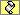 Policies and General InformationPolicies in SchoolAll written policy statements and Schemes of Work are available from the Head Teacher for parents to read.And on website.OFSTEDA copy of the report of the latest OFSTED Inspection is available on the school website & OFSTED website.HomeworkThe children are encouraged to take their reading books home with them and parents are asked to hear them read for a little each day if possible.  The children will be given tasks to do at home to support the work in the classroom including preview homework to address questions, vocabulary and ideas for learning the following week.AssessmentThe staff use teacher assessment throughout the time your child is at the school.  These continuous assessments are also used to inform both teachers and parents of the progress of each child and to support their educational development. Pupils will be assessed in the first half term of school and again at the end of Reception against the Early Learning Goals using The Foundation Stage Profile. This leads children on to the National Curriculum.Children’s reading is assessed through teacher observations Pira (Progress in reading assessment) Tests. Phonics Reading Test end Year 1Special Educational NeedsThe school recognises that some children have specific educational needs and significantly greater barriers to learning than others in their age group. The school recognises that all children are entitled to full access to the National Curriculum and aims to give children that entitlement. Ford School Policy for Special Needs is available online. We aim to identify children’s special educational needs early so that we can plan appropriate provision. Needs are assessed and an action plan is drawn up with the Class Teacher and parent and then regularly reviewed.  We aim to develop a partnership with parents, actively involving them in the process.When necessary, we seek advice and support from outside agencies,e.g. the Educational Psychologist who gives advice and support to both teachers and parents via the Northumberland Single Point of Access.EqualityAt Ford School our expectations of pupils should not be affected in any way by gender, colour, race, disability or religion.  We value and respect all children.  We look towards children having the opportunity to reach their full potential.  Behaviour PolicyOur School has a whole school Behaviour Policy so that children can have the best opportunity to learn to work and play together.  Within this policy we follow the aims of the school and the School rules.  We encourage positive behaviour and reward it. promoting Friendship and Forgiveness as key Christian Values. We also have a weekly Achievers’ assembly to celebrate good behavior including housepoints. Parents will be involved to promote expected achievement and behavior,Houses The children are allocated to one of our houses- Aiden, Bede or Cuthbert to promote a collaborative approach to positive behavior, friendship, community and respect.Anti Bullying PolicyWe do not tolerate any form of bullying in school either physical or verbal.  Staff are alert to signs of bullying and deal with it firmly. We recommend that a pupil tells a member of staff about any cases of bullying. SafeguardingTraining includes All staff being aware of the principles of Keeping Children Safe in Education 2018School Rules -5 golden RulesWe know how to be kind and polite.We know how to respect each other and our school.We know how to listen to people and follow instruction.We know how to move around the school quietly and sensibly.We know how to work hard and always do our best.DROP OFF & COLLECTION 8.35			      3.151. Children traveling on school transport are escorted by a member of staff to the main gate then put onto the appropriate transport.  The member of staff or driver checks that the children have their seatbelts properly fastened before they start their journey.2. All other children should be collected by their parents from the main school entrance. 3. See website for Behavior expectations on School transport.CHARGING POLICYThe Governors ask for a voluntary contribution from parents towards some activities which take place,(e.g. educational visits, drama activities and transport associated with these visits).  A detailed Policy is available in school.CLOTHING IN SCHOOL - UNIFORMPE KITNamed P.E. Kit to be kept in School should include shorts, T-shirt and trainers. PARENTS’ VISIT TO SCHOOL – Open-Door PolicyParents are welcome to visit the school at any time.  However, if there is some matter that will take time to discuss, parents are asked to contact the Head Teacher beforehand so that arrangements can be made.  As the teachers are fully engaged with a class of children all day it may be that an after school meeting will be necessary.PARENT TEACHER ASSOCIATONThere is a Parent Teacher Association, which meets each term and organises social and fundraising events.  Ms. Rebecca Clark is Chairperson.   SCHOOL MEALSA two course meal is provided daily.  Menus are designed to meet the nutritional requirements of young children and to introduce a wide variety of food.  We expect children to have good manners at meal times. Please see NCC website for eligibility.All money is collected on a Monday.  The cost of a School meal is £2.00 per day (£10.00 per week).  any money sent to School must be in an envelope or purse with a note to say what it is for.Milk is provided in School per term for the children 5 and over. The cost per term varies depending on number of days in the term. Under 5’s are entitled to free milk.Free Fruit is available at break times for Keystage 1. Children we also provide fruit to children in Keystage 2. ARRANGEMENTS IN CASE OF ACCIDENT OR ILLNESSIn the event of a child becoming ill, or having an accident at school, the Head Teacher will need to contact the parents quickly.  You are asked, therefore, to give the School a telephone numbers of EMERGENCY CONTACT, in case you cannot be reached at home- UPDATED REGULARLY.Arrangements can be made for individual needs, e.g. Asthma. if parents sign Medical Policy in the office.  COMPLAINTS AGAINST THE SCHOOL We hope that any concerns will be resolved by informal discussions with the Head Teacher.  If the situation requires a formal complaint about the curriculum, religious education or worship, a copy of the full complaints procedure is available on the website as required under arrangements pursuant to Section 23 of the Education Reform Act 1988.ATTENDANCEThe School must keep a record of all authorised and unauthorised absences and report these in the School Prospectus.  An authorised absence is absence which has been authorised by the head teacher – they include sickness, dental appointment and exceptional circumstances. Any other absence is deemed to be unauthorised.Dinner Money	            £2.10 per day (£10.50 per week)Milk			£15 per term (5years and over)			Swimming		£4.00 or £6.00 per family